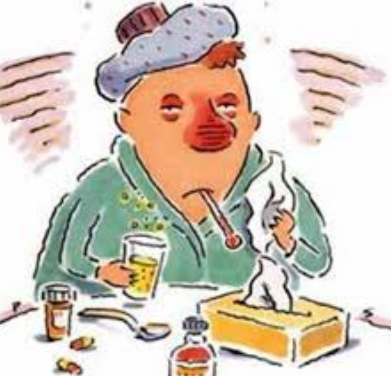 GRİP GİBİ SOLUNUM YOLU İLE BULAŞAN HASTALIKLARDAN  KORUNMAK İÇİN DİKKAT EDİLMESİ GEREKEN HUSUSLAR1-HAVA AKIMI SAĞLAYACAK ŞEKİLDE DERSLİKLERİ TENEFÜSSLERDE HAVALANDIRINIZ.2-ELLERİNİZİ SIK SIK SABUNLA YIKAYINIZ VE YIKAMADAN GÖZ, BURUN VE AĞIZA DOKUNMAYINIZ.3-ELLERİ YIKAMANIN BULAŞICI HASTALIKLARDAN KORUNMADA EN ÖNEMLİ ÖNLEM OLDUĞUNU UNUTMAYINIZ.4-ÖKSÜRÜK, HAPŞIRIKTAN SONRA ELLERİNİZİ YIKAYINIZ.5-ÖKSÜRDÜĞÜNÜZDE VEYA HAPŞIRDIĞINIZDA , AĞIZ VE BURUN MENDİL YA DA KOL İLE KAPATINIZ.6-GRİP VE SOĞUK ALGINLIĞI GİBİ SOLUNUM YOLU HASTALIKLARI OLAN KİŞİLERLE TOKALAŞMA, SARILMA VE TEMASTAN KAÇINIZ.7-GRİPTE KAĞIT MENDİL GİBİ BİR KULLANILAN MENDİL KULLANILARAK, HİJYEN KURALLARINA GÖRE ÇÖPE ATANIZ.8-BOL SIVI TÜKETEREK, BESLENMEYE DİKKAT EDİP, ÖZELLİKLE TAZE SEBZE VE MEYVE TÜKETİNİZ.9-DERSLİKLERDE SIRALARINIZI BELLİ ARALIKLARLA TEMİZLEYİNİZ, ÖZELLİKLE TUVALET KULLANIMINDA KİŞİSEL HİJYEN VE ÇEVRE TEMİZLİĞİNE ÖZEN GÖSTERİNİZ.10-OKULUN KORİDOR, ÇÖP, DERSLİK, ZEMİN, YEMEKHANE, BİNA GİBİ YERLERDE BAŞKALARININDA KULLANDIĞINI VE TOPLU YERLERDE BULAŞIĞI HASTALIKLARIN YAYILDIĞINI BİLEREK BİLİNÇLİ ŞEKİLDE HİJYEN KURALLARINA GÖRE HAREKET EDİNİZ.